  АДМИНИСТРАЦИЯ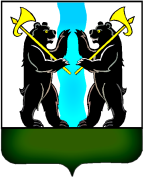 ЯРОСЛАВСКОГО МУНИЦИПАЛЬНОГО РАЙОНАПОСТАНОВЛЕНИЕ13.09.2017 											№ 3334Об утверждении порядка отнесения земель к особо охраняемым природным территориям местного значения Ярославского муниципального района, их использования и охраныВ соответствии с Земельным кодексом Российской Федерации, Федеральным законом от 14.03.1995 N 33-ФЗ "Об особо охраняемых природных территориях", Федеральным законом от 06.10.2003 N 131-ФЗ "Об общих принципах организации местного самоуправления в Российской Федерации", Законом Ярославской области от 28.12.2015 N 112-з "Об особо охраняемых природных территориях регионального и местного значения в Ярославской области" и руководствуясь Уставом Ярославского муниципального района Ярославской области, Администрация района                       п о с т а н о в л я е т:1. Утвердить прилагаемый Порядок отнесения земель к особо охраняемым природным территориям местного значения Ярославского муниципального района, их использования и охраны.2. Опубликовать постановление в газете «Ярославский агрокурьер».3. Контроль за исполнением постановления возложить на заместителя Главы Администрации ЯМР по экономике и финансам.4. Постановление вступает в силу с момента опубликования. Глава Ярославскогомуниципального района		                                              Н.В.Золотников                                                                                                УТВЕРЖДЕН                                                                                                постановлением                                                                                                Администрации ЯМР                                                                                                от 13.09.2017 № 3334                     Порядок отнесения земель к особо охраняемымприродным территориям местного значения Ярославскогомуниципального района, их использования и охраныНастоящий Порядок разработан в соответствии с Земельным кодексом Российской Федерации, Федеральным законом от 14.03.1995 N 33-ФЗ "Об особо охраняемых природных территориях", Федеральным законом от 06.10.2003 N 131-ФЗ "Об общих принципах организации местного самоуправления в Российской Федерации", Законом Ярославской области от 28.12.2015 N 112-з "Об особо охраняемых природных территориях регионального и местного значения в Ярославской области" и регулирует вопросы отнесения земель к особо охраняемым природным территориям местного значения, использования и охраны земель особо охраняемых природных территорий местного значения Ярославского муниципального района.1. Общие положения.1.1. С учетом особенностей режима особой охраны и целей создания особо охраняемых природных территорий устанавливаются следующие категории особо охраняемых природных территорий местного значения:- туристско-рекреационные местности;- природные резерваты;-  природно-культурные местности;- болотные комплексы;- парки.1.2. Особо охраняемые природные территории местного значения - участки земли, водной поверхности и воздушного пространства над ними, где располагаются природные комплексы и объекты, которые имеют особое природоохранное, научное, культурное, эстетическое, рекреационное и оздоровительное значение, которые изъяты решениями органов местного самоуправления полностью или частично из хозяйственного использования и для которых установлен режим особой охраны.Туристско-рекреационные местности - особо охраняемые природные территории местного значения, созданные с целью сохранения и обеспечения рационального использования природно-антропогенных ландшафтов, имеющих высокий потенциал использования в туристических и рекреационных целях.Природные резерваты - особо охраняемые природные территории местного значения, представляющие собой природные комплексы участков суши и водного пространства, ценные в природоохранном, эстетическом и рекреационном отношении и предназначенные для сохранения, воспроизводства или восстановления одних видов природных ресурсов (объектов) в сочетании с ограниченным, регламентированным и рациональным использованием других.Природно-культурные местности - особо охраняемые природные территории местного значения, имеющие природоохранное, научное, культурное и историческое значение.Болотные комплексы - особо охраняемые природные территории местного значения, представляющие собой участки лесоболотной растительности, имеющие важное средообразующее, водоохранное, научное и эколого-просветительское значение, созданные с целью сохранения естественных природных комплексов, а также редких и исчезающих видов флоры и фауны.Парки - особо охраняемые природные территории местного значения, имеющие озелененную территорию для рекреационной деятельности многофункционального или специализированного направления с развитой системой благоустройства, предназначенные для периодического массового отдыха населения.2. Порядок отнесения земель к землям особо охраняемых природных территорий.2.1. Особо охраняемые природные территории местного значения Ярославского муниципального района создаются на земельных участках, находящихся в собственности Ярославского муниципального района,             по решению органа местного самоуправления Ярославского муниципального района Ярославской области.В случае если создаваемая особо охраняемая природная территория местного значения Ярославского муниципального района будет занимать более чем пять процентов от общей площади земельных участков, находящихся в собственности Ярославского муниципального района Ярославской области, решение о создании особо охраняемой природной территории Ярославского муниципального района  согласовывается  с Правительством Ярославской области.2.2. Порядок отнесения земель к землям особо охраняемых природных территорий Ярославского муниципального района, порядок использования и охраны земель особо охраняемых природных территорий устанавливается постановлением Администрации Ярославского муниципального района Ярославской области в соответствии с федеральными законами, нормативными правовыми актами органов государственной власти Ярославской области и Уставом Ярославского муниципального района.2.3. В целях отнесения земель к землям особо охраняемых природных территорий местного значения Ярославского муниципального района создается комиссия по отнесению земель к землям особо охраняемых природных территорий местного значения (далее - Комиссия), утверждается ее состав и порядок работы.2.4. Предложения по отнесению земель к землям особо охраняемых природных территорий местного значения Ярославского муниципального района могут быть внесены специально уполномоченными федеральными органами исполнительной власти в области охраны окружающей среды, исполнительными органами государственной власти Ярославской области, органами местного самоуправления Ярославского муниципального района, органами местного самоуправления поселений, входящих в состав Ярославского  муниципального района, юридическими лицами, гражданами и общественными объединениями по собственной инициативе, по решению суда. Предложение, содержащее обоснование того, что предложенная природная территория имеет особое природоохранное, научное, культурное, эстетическое, рекреационное и/или оздоровительное значение, с приложением карты-схемы ее размещения (далее - предложение) заявитель направляет в письменном виде в Администрацию Ярославского муниципального района Ярославской области.Заявитель может предоставить иные документы, имеющие отношение к предложению, в том числе сведения о площади земельного участка, собственниках, владельцах, пользователях, материалы исследовательских работ, заключения компетентных специалистов, научные публикации, сведения о наличии редких и исчезающих организмов, фотографии, видеоматериалы. 2.5.Поступившие в Администрацию Ярославского муниципального района Ярославской области предложения по отнесению земель к землям особо охраняемых природных территорий местного значения рассматриваются Комиссией с участием заинтересованных сторон в срок, не превышающий 30 рабочих дней с момента регистрации предложения. 2.6. По результатам рассмотрения предложений по отнесению земель к землям особо охраняемых природных территорий местного значения Комиссия принимает одно из следующих решений:1) рекомендовать отнести данный земельных участок (земельные) участок к землям особо охраняемых природных территорий местного значения Ярославского муниципального района, руководствуясь критериями природоохранного, научного, культурного, эстетического, оздоровительного значения;2) рекомендовать отказать в отнесении данного (данных) земельного участка к землям особо охраняемых природных территорий местного значения Ярославского муниципального района.Решения Комиссии принимаются большинством голосов, а при равенстве голосов – голос председателя считается решающим, и оформляются протоколом.2.7. По результатам работы Комиссии Управление развития АПК, экологии и природопользования:- готовит и согласует проект постановления Администрации Ярославского муниципального района Ярославской области об отнесении земель к землям особо охраняемых природных территорий местного значения Ярославского муниципального района; -  готовит уведомление заявителю об отказе в отнесении земель к землям особо охраняемых природных территорий местного значения Ярославского муниципального района. - письменно уведомляет заявителя о принятом решении в срок, не превышающий 30 рабочих дней, с даты принятия Комиссией решения о возможном отнесении данного (данных) земельного участка к землям особо охраняемых природных территорий местного значения Ярославского муниципального района. 2.8.Основаниями для отказа являются:- отсутствие установленных действующим законодательством Российской Федерации и настоящим Порядком оснований для отнесения земель к землям особо охраняемых природных территорий местного значения;- представление в предложении заведомо недостоверных сведений.2.9. В случае принятия решения об отказе в отнесении земель к землям особо охраняемых природных территорий местного значения Управление развития АПК, экологии и природопользования направляет заявителю письменный ответ с информацией о принятом решении и копией решения.2.10. Проект постановления Администрации Ярославского муниципального района Ярославской области об отнесении земель к землям особо охраняемых природных территорий местного значения на территории Ярославского муниципального района должен содержать следующие сведения:1) обоснования необходимости отнесения каждого земельного участка       к особо охраняемым природным территориям местного значения;2) сведения о местоположении, площади, категории и режиме охраны и использовании особо охраняемой природной территории местного значения;3) описание границ особо охраняемой природной территории местного значения;4) расчет возможных последствий (ущерба) от отнесения земельных участков либо неотнесения к землям особо охраняемых природных территорий местного значения.К решению прилагается перечень муниципальных земельных участков, включаемых в состав земель особо охраняемых природных территорий,            с приложением планово-картографического материала с нанесенными границами муниципальных земельных участков и указанием собственников земельных участков, землепользователей, землевладельцев, арендаторов земельных участков и обладателей сервитутов.2.11. Отнесение земельного участка к землям особо охраняемых природных территорий осуществляется на основании постановления Администрации Ярославского муниципального района Ярославской области после предоставления Управлением развития АПК, экологии и природопользования  документов, указанных в подпунктах 1 - 4 пункта 2.10 настоящего Порядка.2.12. Постановление Администрации Ярославского муниципального района Ярославской области об отнесении земель к землям особо охраняемых природных территорий местного значения подлежит опубликованию                в средствах массовой информации и размещается на официальном сайте Администрации Ярославского муниципального района Ярославской области   в сети "Интернет".2.13. Постановление Администрации Ярославского муниципального района Ярославской области об отнесении земель к землям особо охраняемых природных территорий местного значения является основанием для постановки земель на кадастровый учет или для внесения изменений                 в сведения кадастрового учета, а также для осуществления иных действий        в соответствии с законодательством Российской Федерации.2.14. При образовании особо охраняемой природной территории местного значения на основании постановления Администрации Ярославского муниципального района Ярославской области обеспечивается проведение кадастровых работ в соответствии с действующим законодательством Российской Федерации, инициируется установление ограничений прав на земельные участки, вошедшие в границы особо охраняемой природной территории и охранную зону, в соответствии с действующим законодательством Российской Федерации, инициируется установление сервитутов на соответствующие земельные участки.2.15. Сбор информации об особо охраняемой природной территории местного значения и организацию проведения комплекса работ по формированию земельных участков осуществляет уполномоченное структурное подразделение Администрации Ярославского муниципального района. Материалы направляются в уполномоченный Правительством Ярославской области орган для включения в государственный кадастр Ярославской области особо охраняемых природных территорий местного значения.3. Режим использования земель особо охраняемых природных территорий.3.1. Земельные участки, включенные в состав зон особо охраняемых природных территорий используются в соответствии с требованиями Земельного Кодекса Российской Федерации, федеральных законов, регионального законодательства, настоящего Положения, исходя                     из принципов сохранения и улучшения уникальных и типичных особо охраняемых природных территорий, лечебно-оздоровительных местностей и курортов, земель природоохранного, рекреационного, историко-культурного и иного ценного назначения.3.2. Для всех зон особо охраняемых территорий в соответствии                   с федеральным и региональным законодательством устанавливается особый правовой режим, ограничивающий или запрещающий виды деятельности,      не совместимые с основным назначением этих территорий и (или) оказывающие на них негативное (вредное) воздействие.3.3 На специально выделенных земельных участках частичного хозяйственного использования в составе земель особо охраняемых природных территорий допускается ограничение хозяйственной и рекреационной деятельности в соответствии с установленным для них особым правовым режимом.3.4 Особо охраняемые природные территории учитываются при подготовке генеральных планов, правил землепользования и застройки городского и сельских поселений, схем территориального планирования муниципального района, схемы территориального планирования Ярославской области, документации по планировке территорий, лесоустроительной документации, в том числе при внесении изменений в указанные документы.3.5. Собственники, владельцы и пользователи земельных участков, которые расположены в границах особо охраняемых природных территорий,   а также иные физические и юридические лица обязаны соблюдать установленный на особо охраняемых природных территориях режим особой охраны и несут за его нарушение установленную законом ответственность.3.6. Вред, причиненный природным объектам и комплексам в границах особо охраняемых природных территорий, подлежит возмещению в соответствии с утвержденными в установленном порядке таксами и методиками исчисления размера ущерба, а при их отсутствии - по фактическим затратам на восстановление природных объектов и комплексов.3.7. Контроль за соблюдение порядка использования и охраны земель особо охраняемых природных территорий местного значения Ярославского муниципального района ведется в порядке осуществления муниципального контроля в  области использования и охраны особо охраняемых природных территорий местного значения.                                                                             Приложение  1к ПорядкуСОСТАВкомиссии по отнесению земельна территории  Ярославского муниципального района к землям особо охраняемых природных территорий местного значения- начальник Управления развития АПК, экологии и природопользования, председатель комиссии;- заместитель Главы Администрации ЯМР по экономике и финансам;- начальник отдела архитектуры и градостроительства Администрации ЯМР – главный архитектор;– председатель КУМИ Администрации ЯМР;– начальник Управления правового обеспечения и муниципального заказа Администрации ЯМР;